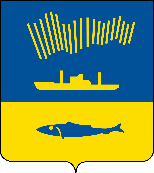 АДМИНИСТРАЦИЯ ГОРОДА МУРМАНСКАР А С П О Р Я Ж Е Н И Е 17.05.2024                                                                                                        № 20-рВ связи с кадровыми изменениями в администрации города Мурманска:1. Внести в приложение к распоряжению администрации города Мурманска от 05.04.2018 № 22-р «Об утверждении состава единой городской балансовой комиссии по оценке деятельности муниципальных унитарных предприятий города Мурманска» (в ред. распоряжений от 08.04.2020 № 26-р,      от 30.07.2021 № 35-р, от 06.05.2022 № 30-р, от 05.05.2023 № 23-р) следующие изменения:1.1. Исключить из состава балансовой комиссии Доцник Валентину Александровну, Гутнова Альберта Валентиновича.1.2. Включить в состав балансовой комиссии:- Левченко Людмилу Михайловну – исполняющего обязанности первого заместителя главы администрации города Мурманска – заместителем председателя балансовой комиссии;- Нерубащенко Никиту Юрьевича – заместителя главы администрации города Мурманска – председателя комитета по развитию городского хозяйства – членом балансовой комиссии.1.3. Словазаменить словами1.4. Словазаменить словами2. Отделу информационно-технического обеспечения и защиты информации администрации города Мурманска (Кузьмин А.Н.) разместить настоящее распоряжение на официальном сайте администрации города Мурманска в сети Интернет.3. Контроль за выполнением настоящего распоряжения оставляю за собой. Глава администрации города Мурманска                                                                                Ю.В. Сердечкин«Гутнова А.В.– Василенко Н.В.– заместителем председателя комитета по развитию городского хозяйства администрации города Мурманска»«Нерубащенко Н.Ю.– Василенко Н.В.– заместителем председателя комитета по развитию городского хозяйства администрации города Мурманска».«Осиной Н.В.– Евдокимовой Т.С.– консультантом контрольно-ревизионного отдела управления финансов администрации города Мурманска»«Осиной Н.В.– Овчаренко Н.В.– консультантом контрольно-ревизионного отдела управления финансов администрации города Мурманска».